Новогодний праздник(старшая группа)                     ( В зал вбегают девочки - феечки с волшебными   палочками,).

1 Феечка. Ой, подружки, почему здесь тишина?
Ёлочка стоит одна? 
Мы ж на праздник собирались!
Ну.. и где мы оказались?
2 Феечка : На ум веселье не идёт!
Пропало торжество!
Какой же это Новый год?
Коль нет здесь никого?
3 Феечка Чтобы праздник здесь начать
Нужно нам поколдовать!
Чтоб из сказок и картинок
Гости к нам сюда явились!
4 феечка: 
1,2,3,4,5 – начинаем колдовать!
Пусть праздник начнётся!
Пусть ёлка зажжётся!
Мы всех приглашаем на сказочный бал!                                        Звучит музыка, входят дети


1 РЕБ. Сегодня в этом зале
Расскажем мы о том,
Как Новогодний праздник
Приходит в каждый дом!

2РЕБ. О том, как ярко светятся
Гирлянды из огней!
О том, что нету праздника 
Прекрасней и милей!

3 РЕБ. Нам сказочная фея
Откроет в сказку дверь!
Стоит в кругу, робея
Украшенная ель!


4 РЕБ. Зелены ресницы
В игрушках, мишуре,
И говорим « Спасибо»
Мы ,ёлочка , тебе!

5 РЕБ. И Дедушку Мороза
Конечно позовём!
Его мы непременно
На праздник ёлки ждём!

ВЕД : Зима укроет белым снегом
Дома, деревья и кусты!
А там приходит праздник следом…
Об этом знаем я и ты!
Зовётся праздник – Новым годом!
Его чудесней в мире нет!
Он с детства всем нам очень дорог..
Он дарит людям счастья свет!

                                                   ПЕСНЯ «Топ, топ сапожок»ВЕД : День чудесный настаёт
К нам приходит Новый год!
Праздник смеха и затей,
Праздник сказки для детей!
Веселись, честной народ!

ВСЕ ДЕТИ : Мы встречаем Новый год!!!

6 РЕБ : Красивый зал блестит сегодня,
Сверкает множеством огней.
И яркая, большая елка
Зовет приветливо детей

7 РЕБ Закружит и подружит 
Нас шумный хоровод!
И не страшны нас стужи
Нас сказка поведёт!

8РЕБ : Будем весело плясать,
Будем песни распевать,
Чтобы елка захотела
В гости к нам прийти опять.

9РЕБ Снежок за окнами летает
Спешит навстречу Новый Год!
И вот уж сказка оживает!
Кружись быстрее хоровод!                                                   ХОРОВОД «Ёлочка- зелёная иголочка» 1. Не рубили елочкуМы под Новый год —Возле дома нашегоЕлочка растет.Припев:Елочка, елочка,Зеленая иголочка,Шишки золотистые,Искры серебристые,Вся ты в белом инее,Только небо — синее!2. Облепили елочкуЗвезды и флажки,И горят на елочкеЧудо-огоньки.3. Возле нашей елочкиВодим хоровод.Здравствуй, здравствуй, елочка,Здравствуй, Новый год!                                                        ПЕСНЯ «Ёлочка-красавица»                                   (Дети садятся на стульчики)
ВЕД – Й : Новый год у ворот! Ждёт ребят хоровод! 
Нет веселья в нашем зале! Что ж Снегурка не идет?
Может нужно покричать и снегурочку позвать?
Давайте её позовём! Снегурочка, ау-у-у!!!
                                          Под музыку вбегает БОРОДА Д.М.

ВЕД . Что за чудо прибежало?
Никого в нем не узнала
Не похож на Дед Мороза
Слишком маленького роста
Бабки Ежкина сестрица?
Нет, уж слишком белолица
Кто же ты ответь - ка нам
Что ты ищешь по углам?
Борода:
Не узнали? Зто я-
Дед Мороза борода!
Он на елку к вам спешил
Да за ветку зацепил,
Дернул сильно дед меня-
И осталась я одна.
Где теперь мой Дед Мороз?
Верно пролил море слез:
Как он в детские сады
Теперь придет без бороды?
( Ищет везде)

Там-ходила, здесь была!
Здесь- была! Нет нигде. Вот беда!!!
ВЕД – Й : Можем мы тебе помочь!
Борода : Да... конечно, я не прочь... Поднимите настроение 
Всем гостям за их терепение! А мне некогда стоять! 
Нужно продолжать искать!!!
                                                                 (Борода убегает)
                                                     (вбегает и падает от усталости!)
ВЕД – Й : В обмороке борода! Что же делать, господа?
Дуйте на неё, машите! Поскорей её спасите! 
( бороду приводят в чувство, она встаёт и оглядываясь, прислушивается…)
Борода: Вроде слышу поступь деда- Посохом скрипит по снегу!
Вот спасибо вам, друзья! Побежала к деду я!

Вед.: Что-то Дедушка Мороз задерживается, давайте зимнюю песенку споём! Он услышит и придёт …
                                                          Песня «Дед Мороз»                                   В зал вбегает Поганка Мухоморовна.
Поганка Мухоморовна: Где! Где он! Де-ед! Его здесь нет?
Вед.: Кого?
Поганка Мухоморовна: Кого? Да зтого, бородатого, который всех морозит!
Вед.: Деда Мороза? Нет, не приходил еще. А Вы, кто такая?

Поганка Мухоморовна: Как? Вы не знаете кто я ?! Я - Поганка Мухоморовна! Да. Есть такие грибы в лесу! Ох, и разозлилась я! 
Зря вы меня каждый год с ёлки чего?… Правильно, выгоняете!

А подарочек вы мне что? …. Правильно!... Не даёте! Вы думаете, что я и дальше буду такие выходки терпеть? Нетушки!!! Я вам такого наколдую!!! 
( Чешет затылок , думает) Тако-0-го-о... У-у-ух! Даже не терпится скорее вам показать, чего могу наколдовать! Можете жаловаться кому угодно, но колдовать я буду!
ВЕД –Я : Вот как! Очень интересно!

МУХОМОРОВНА: Начинаю колдовать ( звучит музыка колдовства Ну, ничего, отомщу, я ёлочку
вашу в Капризку превращу! ХА-ХА-ХА!!
(Под музыку убегает из зала)
                                           Звучит музыка, входит Дед Мороз.
Дед Мороз: С Новым годом! С Новым годом!С песней, елкой, хороводом,С бусами, хлопушками, с новыми игрушками.Всех на свете поздравляем,Всем мы от души желаем:Чтоб ладоши хлопали, чтобы ноги топали,Чтобы дети улыбались, веселились и смеялись.Хровод «Валенки»Дед Мороз:Молодцы, порадовали старика. А где же моя внучка, Снегурочка?
Ведущая: Дедушка Мороз, да нет её. 
Дед Мороз: Это не беда. Мы тоже умеем творить чудеса. И в этом как всегда поможет нам сказка.
Я ВАМ СКАЗКУ ПРОЧИТАЮ, ПРО ДЕВОЧКУ, КОТОРУЮ СНЕГУРОЧКОЙ ЗОВУТ. КАК - ТО РАЗ ПОШЕЛ СНЕЖОК, ЛЕГКИЙ, БЕЛЫЙ, КАК ПУШОК 
.                      (Девочки под музыку выполняют танцевальные движения)
ВЫШЛИ ДЕТИ ПОГУЛЯТЬ, СТАЛИ КОМ БОЛЬШОЙ КАТАТЬ
(дети выходят, подходя к ёлке, около которой лежат три снежных кома и начинают их катить)
ПОКАТИЛИ, ПОКАТИЛИ ПО ДОРОЖКЕ СНЕЖНЫЙ КОМ.
АХ, КАК МНОГО, АХ, КАК МНОГО МАЛЕНЬКИХ СНЕЖИНОК В НЕМ.
МЫ СТАРАЛИСЬ, КОМ КАТАЛИ И НИ СКОЛЬКО НЕ УСТАЛИ.
КАК НА ПРАЗДНИКЕ ЗИМЫ, ВСЕ СНЕГУРКУ СЛЕПИМ МЫ.(катят три кома к двери,ведущая ставит один ком на другой)
РАЗ, ДВА, ТРИ, СНЕГУРКА, ГОВОРИ! Звучит музыка.
                                         Из дверей выходит Снегурочка.
Снегурочка: Пришла к детишкам в гости На праздник в этот час, Позвольте с Новым годом, Друзья, поздравить вас!
Дед Мороз, так мы же забыли огоньки на ёлочке зажечь.
Дед Мороз: Непорядок! Мы оплошность ту исправим
И ребяток позабавим. Становитесь хоровод. 
Вы, ребята, помогайте
И за мною повторяйте! 

Все: Не мети, метель, не злись, 
наша ёлочка, зажгись!

                                            Огоньки но елке не загораются.
Ведущая: Это проделки Поганки Мухоморовны!.
Дед Мороз:Давайте ещё раз.
Все: Не мети, метель, не злись, наша ёлочка, зажгись!
Ёлочка -.(запись) Не трогайте меня! Даже не прикасайтесь. Не дышите на меня! Я упаду в
обморок.
Ведущая:Дедушка Мороз! Может быть ей душно.Обрызгаю-ка я её водичкой. (Брызгает
на ёлочку)
Ёлочка: (запись) Ну, хватит поливать! А то на мне от сырости плесень может вырасти.
Ведущая: И опять не так. Давайте ребята, мы позовём ветерок, чтобы он высушил
иголочки нашей ёлочки.
                                                 Парный танец
Ёлочка: (запись)Ой, как холодно, какой сквозняк! Я заболею. (кашляет)
Ведущая: Посмотрите, на ёлочке лежат снежинки. Может быть, ей от них холодно?
     {Ведущая снимает снежинки) 'Ёлочка:(запись)Кх-кх -кх...
Дед Мороз: Да, действительно, ёлочку надо лечить.
Ведущая: А самый лучший доктор - музыка и смех.
Дед Мороз : Что вы предлагаете?

Ведущая: Частушки.                                                   Частушки
Ёлочка: Нельзя ли потише? От такой музыки у меня начинается головная боль!Ведущая: Ребята, давайте почитаем стихи для нашей ёлочки                                                     Стихи
Ёлочка:Ах, как весело у вас! Теперь я совсем здорова!
Ведущая: Мы ждали с вами очень долго, Когда оттает наша ёлка, Теперь мы сможем посмотреть, Как будут огоньки гореть.
Снегурочка: Дружно скажем «1,2,3, ёлка - ёлочка, свети!» Звучит музыка - свет гаснет, ёлка зажигается.
Дед Мороз:Засверкала наша ёлка золотом огней. Заводите, ребятишки, хоровод скорей!
                                           Хоровод «Новогодняя полька»
Дед Мороз: Какие вы молодцы, ребята! Но мне не мешало бы и отдохнуть.


Снегурочка: Дедушка мороз, а ты отдохни и посмотри, как ребята будут играть.
Проводится игра «Снеговики - Снегурочки».

Ведущая: Вот морковки, вот снежки,
мальчишки, вы - Снеговики,
А девочки - Снегурочки,
Волшебницы- зимы - сыночки и дочурочки.
Приглашаю вас гулять,
Но прошу не прозевать:
Назову команду вашу-
Свой предмет вам нужно взять!
Под музыку играющие «гуляют»: можно «кататься на коньках», «возить друг друга
на санках», «строить снежную крепость» и т.п. По команде ведущей Снеговики
должны поднять вверх морковки, а Снегурочки - снежки. Ведущая делает
паузу в середине слова, запутывая игроков.
Дед Мороз: Вот как весело у вас, ноги просятся в пляс.
Ведущая:Дедушка Мороз, а ты ведь не поиграл с нашими ребятами.
Дед Мороз: Вот это да! Из-за каприз ёлки совсем забыл.                              Проводится игра 
Дед Мороз: Молодцы ребята! Вот наша встреча с вами и закончилась.
Ведущая: А подарки, Дед Мороз,
Ты нам что-нибудь принес?
Дед Мороз: (осматривается по сторонам)
Ну конечно! Это здесь!
И мешок отдельный есть!

Ведущая: Есть?

Дед Мороз Есть, конечно!...(робко) то есть был!
Где же я его забыл?
Ведущая: На сосне, в лесу?
                                     Дед Мороз чешет затылок.
Ведущая: - В сугробе?
                           Дед Мороз удивленно пожимает плечами.
Ведущая: Может в нашем гардеробе?
Снегурочка: Дед Мороз, ведь ты волшебник,
Можешь все посеребрить,
Можешь окна разукрасить,
Можешь реку льдом покрыть.
Что кудесник докажи,
Волшебство нам покажи!
Дед Мороз: Вокруг елки обойду,
Получше веточку найду,
Повешу я подарок,
Он красив и ярок! 
                                           Вешает яркую игрушку.
Елочку зеленую Тихонечко поглажу, 
Красавица лесная 
Подарки нам покажет.
                              Гладит елочку, елка начинает мигать огоньками. 
Елка: Спасибо, дедушка Мороз за милую игрушку,
Я хочу тебе сказать кое-что на ушко...( Дед Мороз подставляет ухо к елке.) Елка:Мою веточку возьмешь, да за нею ты пойдешь, А где ветка закружит, знать, подарок там лежит...
Дед Мороз благодарит елочку, берет ветку, на условленном месте кружится, «находит» подарки.

Снегурочка:Ну, теперь ты молодец!
Вот подарки, наконец!
                                             Раздаются подарки детям.
Дед Мороз: Друзья мои, спасибо вам!
Попал не в сад, а в сказку!
Теперь пора нам уходить,
Но через год ручаюсь,
Я снова обещаю быть
На этом и прощаюсь!
Снегурочка: До свиданья, дети весёлых вам потех!
Поздравляем с Новым годом
Всех, всех, всех!
Все: С Новым годом!
Под музыку Дед Мороз и Снегурочка уходят из зала.
Ведущая: Ну что ж, друзья, прощаться нужно,
Всех поздравляю от души!
Пусть Новый год встречают дружно...
И взрослые и малыши
Что ж, пришла пора и нам
Расходится по домам.
А весёлый Новый год
Придёт к нам в гости через год!
Звучит музыка дети и гости покидают зал.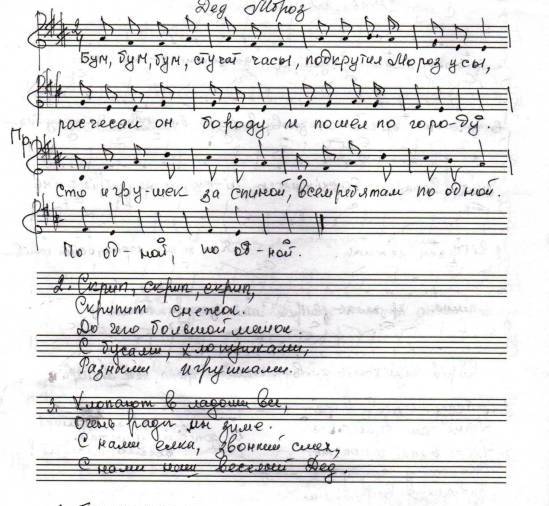 